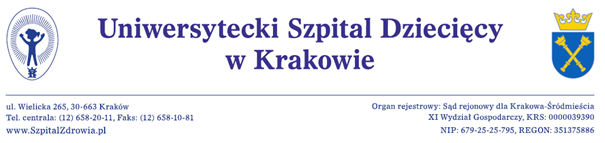 Kraków dnia 12.03.2019rWykonawcywww. bip.usdk.plDotyczy: postępowania o udzielenie zamówienia publicznego na dostawę aparatu do terapii nerkozastępczej  dla pacjentów o wadze od 2,5 do 9,9 kg z ostrym uszkodzeniem nerek; EZP-271-2-101/2018Postępowanie o udzielenie zamówienia prowadzone jest w trybie przetargu nieograniczonegona podstawie przepisów ustawy z dnia 29 stycznia 2004 r. Prawo zamówień publicznych (t.j. Dz.U. 2018 poz.1986 z późn. zm.) zwanej dalej ustawą pzp. Zamówienie o wartości  nie przekraczającej wyrażonej  w złotych równowartość kwoty 144 000 euro.ZMIANA TREŚCI SPECYFIKACJI ISTOTNYCH WARUNKÓW ZAMÓWIENIANa  podstawie art. 38 ust.4. ustawy pzp.  Zamawiający wprowadza zmiany do treści SIWZ związane z rozszerzeniem przedmiotu zamówienia o zakres dotyczący sukcesywnych dostaw płynów  i osprzętu do technik nerkozastępczych za pomocą  urządzenia  do terapii nerkozastępczej.Wykonawcy zobowiązani są odpowiednio uwzględnić w składanych ofertach ( treściach wzorów stanowiących załączniki do SIWZ)  wprowadzone przez Zamawiającego zmiany. W załączeniu niniejszego pisma Zamawiający przekazuje  – zmienioną treść  SIWZ z dnia 12.03.2019rWprowadzone  zmiany   niniejszym  pismem  są integralną częścią SIWZ. Z poważaniemZ-ca Dyrektora ds. Lecznictwalek. med. Andrzej Bałaga 